Русская народная сказка «Колобок»Русская народная сказка «Теремок»Русская народная сказка «Маша и медведь»Русская народная сказка «Три медведя»Русская народная сказка «Заюшкина избушка»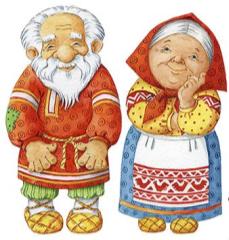 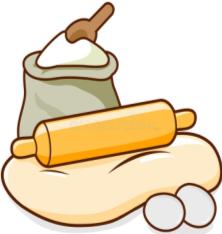 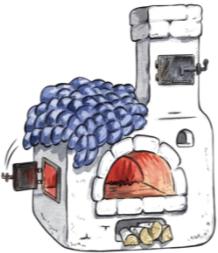 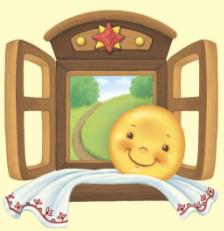 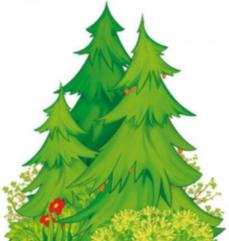 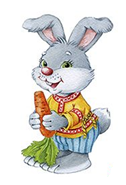 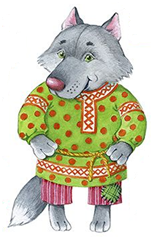 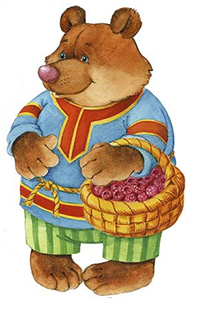 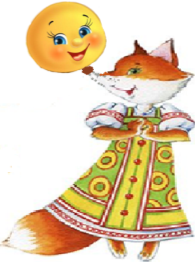 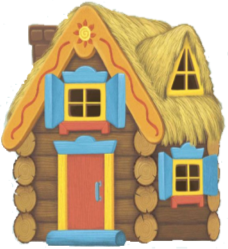 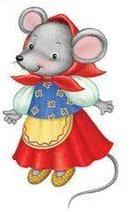 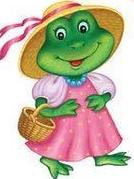 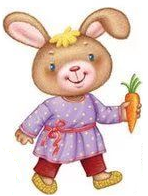 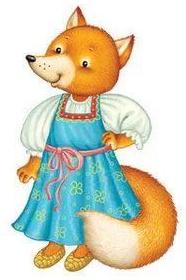 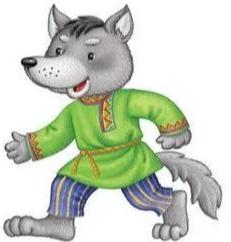 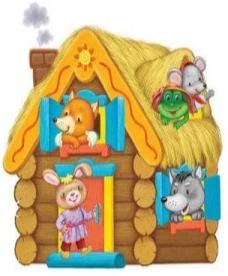 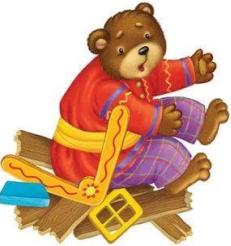 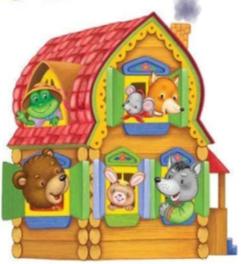 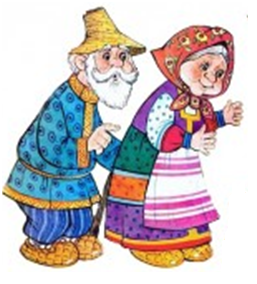 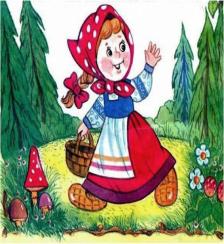 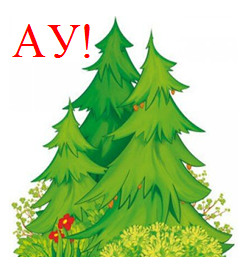 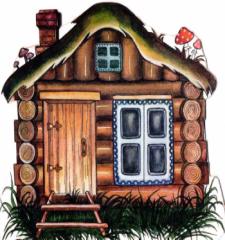 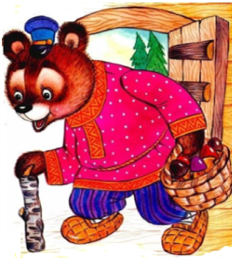 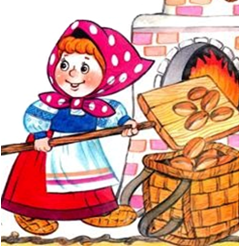 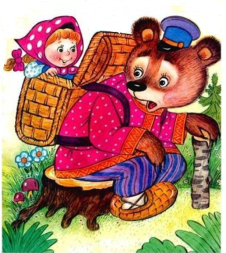 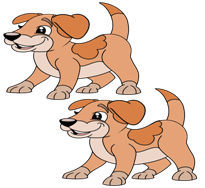 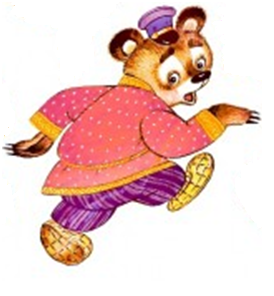 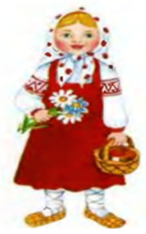 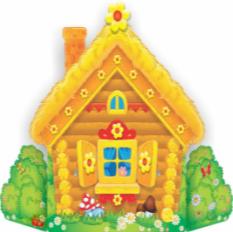 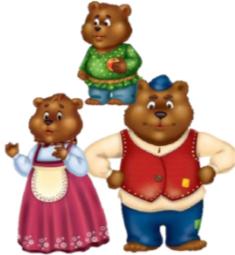 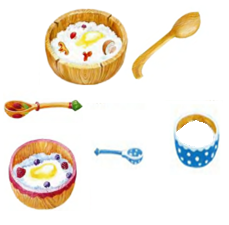 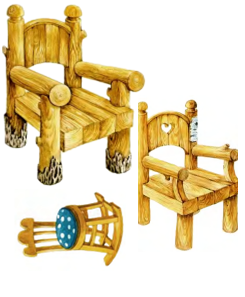 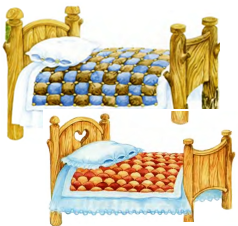 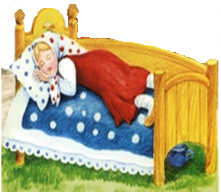 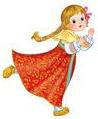 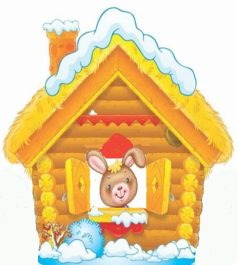 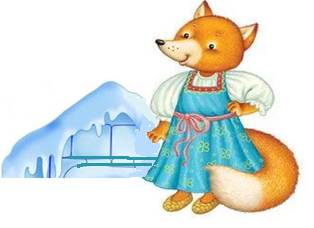 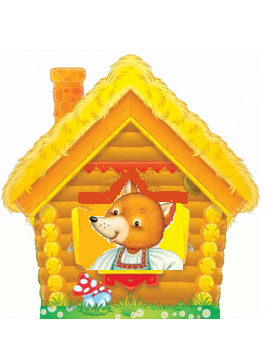 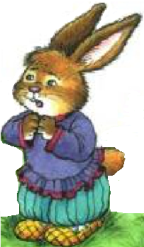 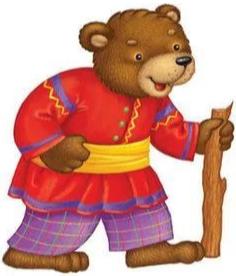 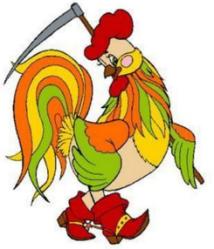 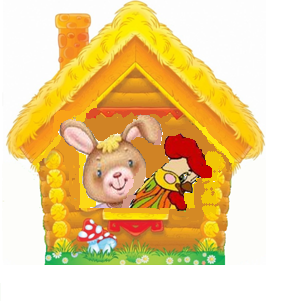 